COMMUNITY DEVELOPMENT BLOCK GRANT (CDBG)49th Year (2023-2024) PUBLIC FACILITIES APPLICATION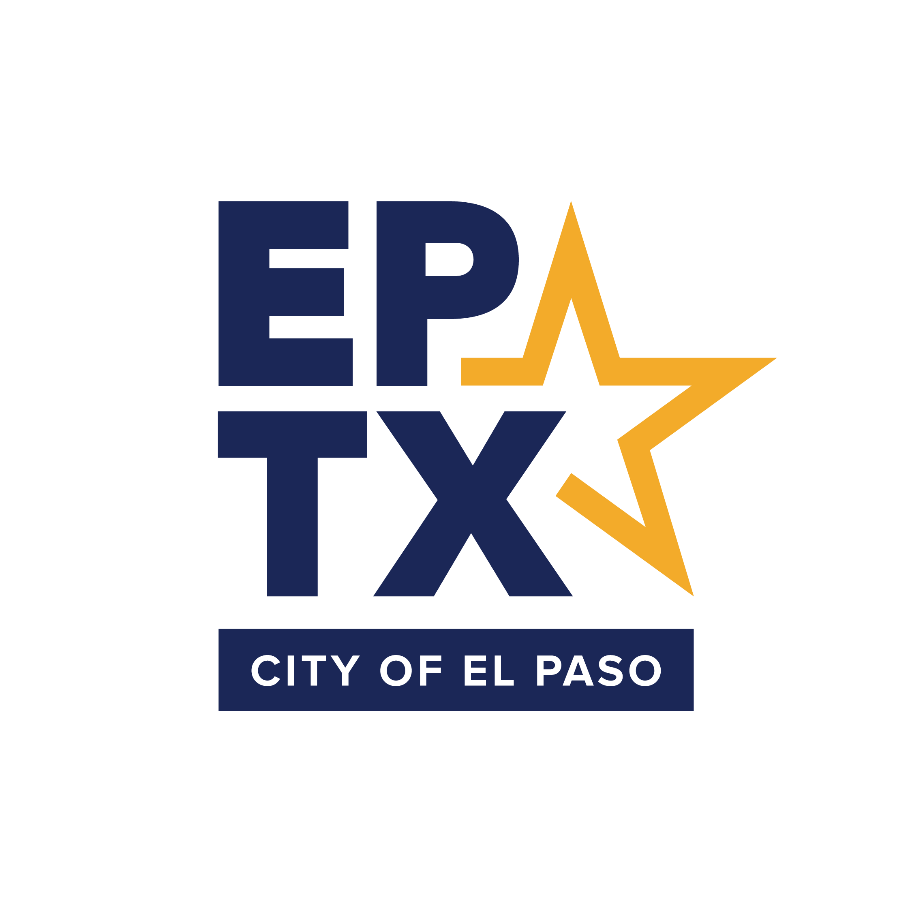 
PREPARED BY THE DEPARTMENT OF
COMMUNITY AND HUMAN DEVELOPMENT
DEADLINE TO SUBMIT APPLICATION IS TUESDAY, FEBRUARY 21, 2023 FOR ALL FACILITIES PROJECTS.
ALL APPLICATIONS ARE DUE BY 5PM ON THE SPECIFIC DUE DATE.
Contact DCHDFacilities@elpasotexas.gov for technical assistance.I hereby declare that the details furnished in, and attached to, this application are true and correct to the best of my knowledge and belief, and I undertake to inform you of any changes therein, immediately.CDBG Eligibility. Check the HUD National Objective that applies to the proposed project from the following options:
Project DescriptionSummary. Provide a brief paragraph of no more than 350 words to summarize the project for which funding is requested.Scope of Work. Provide a detailed scope of work in no more than 500 words for the project. For example, indicate the size (square feet, number of stories, etc.) of the expanded/renovated public facility and the type of amenities or improvements that are being requested. It is recommended that the applicant make a site visit to the proposed location to determine current conditions, if they have not done so already.______ Attach rending and color photos showing the facility’s current condition.______ Attach a floor plan of the facility, if applicable.Project LocationNeighborhood Description. Describe the surrounding neighborhood and the logical boundaries affecting access. Include the proximity of the project site to similar facilities, housing, public transportation, schools, churches and commercial and industrial centers.______ Attach a project location map that clearly defines the project area.Project Justification.Community Need. Describe in no more than 600 words (1) the community problem this project should address, (2) how this project is expected to resolve the given issues, and (3) the public benefit that should come from this project.Services. List and/or describe in no more than 350 words the services that will be offered through this project.Community Needs Assessment. In the fall of 2022, DCHD conducted a Community Needs Assessment (CNA) engaging community members, non-profit organizations, business owners, and other local stakeholders to determine community strengths as well as the most critical community needs, vulnerabilities, and service gaps. The CNA identified the need for facilities supporting Homelessness, Mental Health, Food Security, and Resident Empowerment. Provide a detailed explanation of how your proposed facility project supports one or more of these priorities.Community Support. Is there community support for this project, such as a petition signed by persons who would benefit from this improvement?
*If yes, attach proof of citizen support.Describe your outreach efforts to get feedback from the public. This should include all modes of outreach conducted throughout the development of your proposal, such as, events, meetings, canvassing, etc. Include dates, locations, and attendance of meetings and other events.Summarize the feedback you received and explain how you incorporated this feedback into your project’s scope of work. Also, summarize feedback received that was not incorporated into your proposal. Provide all supporting documentation.Community Resilience. Describe how your project will contribute to community resilience. Note the City of El Paso’s Resilience Strategy is available online at http://www.elpasotexas.gov/community-and-human-development/forms-and-notices.Strategic Plan. Using the City’s Strategic Plan, indicate and explain the goal(s) that aligned with your project. Note the City of El Paso’s Strategic Plan is available online at http://www.elpasotexas.gov/community-and-human-development/forms-and-notices.Additional Investment. Would your project encourage additional impact or investment in the immediate, surrounding area? ______ Yes*    ______ No
*If yes, please explain:Project Schedule. Provide a task-specific implementation timetable for the project using the example provided in the Public Facilities section of the Policies and Procedures.Department/Agency CapacityProject Manager. Who will serve as project coordinator during the design and construction phases of this project? Briefly describe this person’s (1) background related to capital improvement projects and (2) current affiliation with your organization.Program Administration. What is the agency’s capacity to administer the programs/services that will be provided in the CDBG-funded facility? Has the applicant successfully implemented similar types of programs/services? Identify key staff or consultants who will be responsible for program administration, and a brief background of their experience.Project O&M. What is your projected annual operations and maintenance budget for the proposed project?Confirmation of Operating Funds. City Departments only: Does your project consist of new construction or expansion of an existing facility?______ Attach a project location map that clearly defines the project area.Site Suitability. Applicants for public facilities improvements must show that the proposed project is in conformance and is appropriate for the zoning district in which it is located.
Sustainability Considerations. Describe how your project will achieve sustainable principles. For example, energy and water conservation or increased bicycle or pedestrian access.Environmental Considerations
Previous CDBG Assistance.Has the applicant been awarded in the past eight years previous years’ CDBG funding from the City of El Paso for this particular project and/or location? ______ Yes*     ______ No* If yes, indicate the grant year, the awarded amount and the purpose of the funding. Use an additional sheet, if necessary.
(For government entity or non-profit agency) Has the applicant previously received a CDBG grant or loan from the City of El Paso for any other project(s) to include public service, public facilities, or economic development projects? ______ Yes*     ______ No* If yes, indicate the grant year, the awarded amount and the purpose of the funding. Use an additional sheet, if necessary.Other Funding Opportunities. Has the applicant requested/applied for funding from other sources, which would cover the same scope of work proposed in this application?______ Yes*          ______ No
* If yes, indicate the funding source, the amount requested, the amount approved/denied, and if this funding request is still pending.
Project Cost. A cost estimate authorized by the City Engineer (City Departments) or an architect or engineer licensed in the State of Texas must be provided with the application.
______ Attach certified cost estimate.Outcome Performance Measurement. HUD requires recipients to assess the outcomes for all its projects. The City of El Paso utilizes an Outcome Performance Measurement System to establish and track measurable outcomes and objectives for all of its HUD-funded programs. All approved applicants will be required to submit an Outcome Performance Measurement Worksheet.______ Complete attached Outcome Performance Measurement Worksheet.GOVERNMENT ENTITY AND NON-PROFIT AGENCY APPLICANTS MUST COMPLETE THE FOLLOWING SECTION. CITY DEPARTMENTS SHOULD SKIP THIS SECTION AND PROCEED TO THE PUBLIC FACILITIES COMPLETENESS CHECKLIST.
Agency Capacity.Current Operational Costs. Provide a summary of the current operational budget for your department or organization. Note that the applicant will be required to operate the facility for 5-15 years, depending on the amount of the CDBG award.
Letter of Credit. DCHD requires that the loan be secured. Complete the following section to determine how you plan to secure the loan.Note: This is typically accomplished through a letter of credit. However, if this is not feasible, please indicate how else you plan to secure the loan.Relocation Assistance and Payments. Federal regulations require that all tenants (residential, commercial or industrial) who are permanently or temporarily displaced as a result of CDBG-funded projects must be afforded financial benefits and advisory services.Summary of Financial Terms. Applicant must identify the CDBG amount being requested, and the amount and source of any other committed financial resources for the project. Repayment can be through a forgivable loan or direct loan agreement. If the direct loan option is selected for full or partial repayment, applicant should provide the proposed interest rate and loan period in addition to the requested funding amount. Note that the City has the option of negotiating with the applicant regarding any aspect of the proposed loan agreement terms.APPLICANTS ARE CAUTIONED NOT TO PROPOSE ANY CDBG FUND PAYBACK TERMS THAT HAVE NOT BEEN SANCTIONED BY THE AGENCY’S BOARD OF DIRECTORS AND/OR ARE NOT WITHIN THE AGENCY’S FINANCIAL CAPABILITY OF MEETING.The requested project funding information must be provided for all non-CDBG funding sources.  This includes indicating for each funding source if the non-CDBG funding will be a grant or loan, and if there are any conditions that the funding agency may have placed on these funds.Schedule A. Applicant must complete the following Schedule A to identify the total project budget to include all related soft costs. Note that the Agency Match must be at minimum 10% of the total project cost. If possible, all of the match contribution should be included in the line item for Project Construction. PUBLIC FACILITIES APPLICATION-SPECIFIC COMPLETENESS CHECKLISTApplicant must complete the following Completeness Checklist to confirm that all required documents have been attached to the application. Documents must be attached to the application in order for the applicant’s submission to be considered completed.Public Facilities
Project Match Waiver Request Form
(may be completed by City Department who wishes to request a waive for the match contribution requirement)Provide the following information to complete your Project Match Waiver Request Form:I request that the required 10% cash match contribution for our department’s public facilities application for the CDBG ______ Program Year be waived for the following reason(s):Public Facilities
Confirmation of Operating Funds Form 
(must be completed by City Department applicants whose project consists of new construction or expansion of an existing facility)Provide the following information to complete your Project Match Waiver Request Form:
I confirm that operation and maintenance funds will be available for the following project upon completion of the project and for the life of the facility.Public Facilities
Flood Zone Mitigation Form 
(must be completed by applicants whose project is located in a flood zone)Provide the following information if your project is located in a flood zone:______ Attach any supplementary information or exhibits.For help with completing this form, please contact the
DCHD Project Compliance Division at dchdcompliance@elpasotexas.gov.Public Facilities
Outcome Performance Measurement Worksheet
(must be completed by all applicants)The Outcome Performance Worksheet is composed of five project components:Objective – describes the goal of the project based on its intent. Applicant must select one objective from the following options:Create a suitable living environment. This objective relates to activities that are designed to benefit communities, families, or individuals by addressing issues in their living environment (such as poor quality infrastructure) to social issues such as crime prevention, literacy or elderly health services.Provides decent affordable housing. This objective focuses on housing programs where the purpose of the program is to meet individual, family, or community needs and not programs where housing is an element of a larger effort, since such programs would be more appropriately reported under suitable living environment.Create economic opportunities. This objective applies to the types of activities related to economic development, commercial revitalization, or job creation.Note: Most public facilities projects meet objective #1.Outcomes - reflect the changes the applicant expects to occur in clients’ lives and/or the community as a result of the proposed activity. Applicant must select one outcome from the following options:Improve availability and/or accessibility. This outcome applies to activities that make services, infrastructure, public facilities, housing, or shelters available or accessible to low-to-moderate income (LMI) persons, including persons with disabilities.  Accessibility does not refer only to physical barriers; it also includes making the affordable basics of daily living available and accessible to LMI people in the neighborhoods in which they live.Improve affordability. This outcome applies to activities that provide affordability in a variety of ways in the lives of LMI persons.  It can include the creation or maintenance of affordable housing, basic infrastructure hook-ups, or services such as transportation or day care.Improve sustainability. This outcome applies to projects where the activity is aimed at improving communities or neighborhoods, helping to make them livable or viable by providing benefit to LMI persons through multiple activities or services that sustain communities or neighborhoods.Note: Most public facilities projects meet outcome #1.Output Indicator – number of persons, or households, which will be assisted or served by this project.Description – description of the project proposal.
Outcome Statement – a compilation of items #1-4.
Output Indicator + Outcomes + Description + Objective = Outcome Statement
For example, 52 households (output) will have new access or availability (outcome) to public sewer (activity) for the purpose of creating a suitable living environment (objective)Provide the following information to complete your Outcome Performance Worksheet:Applicant:Project Name:Project Name:CDBG Funds Requested:CDBG Funds Requested:CDBG Funds Requested:Department Name or Legal Name of Entity:Department Name or Legal Name of Entity:Department Name or Legal Name of Entity:Department Name or Legal Name of Entity:Department Name or Legal Name of Entity:Department Name or Legal Name of Entity:Department Name or Legal Name of Entity:Type of Applicant:Type of Applicant:Type of Applicant:Type of Applicant:City DepartmentCity DepartmentGovernment EntityGovernment EntityGovernment EntityGovernment EntityNon-Profit AgencyAddress:Phone Number:Phone Number:Phone Number:Phone Number:Contact PersonContact PersonContact PersonContact PersonContact PersonContact PersonContact PersonContact PersonContact PersonContact PersonContact PersonContact PersonContact PersonContact PersonName:Name:______________________________________________________________________________________________________________________________________________________________________________________________________ Title: Title: Title:_____________________________________________________________________________________________Phone Number:Phone Number:Phone Number:________________________________________________Email Address:Email Address:Email Address:Email Address:________________________________________________________________________________________________________________________________DUNS Number (for government entity or non-profit agency):DUNS Number (for government entity or non-profit agency):DUNS Number (for government entity or non-profit agency):DUNS Number (for government entity or non-profit agency):DUNS Number (for government entity or non-profit agency):DUNS Number (for government entity or non-profit agency):DUNS Number (for government entity or non-profit agency):DUNS Number (for government entity or non-profit agency):DUNS Number (for government entity or non-profit agency):Project Name:Project Location (Physical Address):Project Location (Physical Address):________________________________________________________Project Type (select one that applies):Project Type (select one that applies):Project Type (select one that applies):______ Expansion/addition to existing facility or open space______ Expansion/addition to existing facility or open space______ Expansion/addition to existing facility or open space______ Rehabilitation of an existing facility or open space, including removal of architectural barriers______ Rehabilitation of an existing facility or open space, including removal of architectural barriers______ Rehabilitation of an existing facility or open space, including removal of architectural barriers______ Expansion and rehabilitation of an existing facility or open space______ Expansion and rehabilitation of an existing facility or open space______ Expansion and rehabilitation of an existing facility or open space______ New construction______ New construction______ New construction______ Other – describe: ______________________________________________________________________________ Other – describe: ______________________________________________________________________________ Other – describe: ________________________________________________________________________Funding InformationFunding InformationFunding InformationAmount of CDBG funding request……………………………………………………..Amount of CDBG funding request……………………………………………………..$___________________Amount of other committed cash resources*……………………………………….Amount of other committed cash resources*……………………………………….$*A minimum 10% committed cash contribution from a non-CDBG source must be provided. City Department applicants who would like to request a waive for this requirement must complete the attached Project Match Waiver Request Form. Total project cost…………………………………………………………………………..Total project cost…………………………………………………………………………..$______________________________________________________________________________________Signature
Director / Executive Director / Chief Executive DirectorDatePrint NamePrint NamePrint Name______  Low-Mod Area Benefit (LMA) – provide service area:______  Low-Mod Area Benefit (LMA) – provide service area:______ Low-Mod Limited Clientele (LMC) – Note LMC activities must meet one of the following 	tests. Select the test that applies to your project:______ Low-Mod Limited Clientele (LMC) – Note LMC activities must meet one of the following 	tests. Select the test that applies to your project:______ Benefit a clientele that is generally presumed to be principally low-to-moderate 	income (LMI) This presumption covers abused children, battered spouses, elderly 	persons, severely disabled adults, homeless persons, illiterate adults, persons living 	with AIDS and migrant farm workers.______ Require documentation on family size and income in order to show that at least 	51% of the clientele are LMI.______ Have income eligibility requirements limiting the activity to LMI persons only.______ Be of such a nature and in such a location that it can be concluded that clients 	are primarily LMI. An example is a day care center that is designed to serve 	residents of a public housing complex.______ Elimination of Slum and Blight. The focus of activities under this national objective is a 	change in the physical environment of a deteriorating area. Under the elimination of 	slums and blight national objective, determining the extent of and physical conditions 	that contribute to blight is central to qualifying an activity.______ Elimination of Slum and Blight. The focus of activities under this national objective is a 	change in the physical environment of a deteriorating area. Under the elimination of 	slums and blight national objective, determining the extent of and physical conditions 	that contribute to blight is central to qualifying an activity.Yes*NoTask Schedule (use separate sheet if more rows are needed)Task Schedule (use separate sheet if more rows are needed)Task Item (e.g., design, procurement, construction, etc.)Start DateEnd DateLoan, grant or cash?AmountFunding SourcePurpose$$$$$$$Yes*No*If yes, complete the attached Confirmation of Operating Funds document.*If yes, complete the attached Confirmation of Operating Funds document.*If yes, complete the attached Confirmation of Operating Funds document.*If yes, complete the attached Confirmation of Operating Funds document.Provide the name of zoning district in which project is located: ______________________________________ Attach Zoning Verification Letter from Planning and Inspections Department. This should 	be requested from the City of El Paso’s Planning and Inspections Department, Zoning 	Office 	(212-0104).Is project in flood zone?Is project in flood zone?Is project in flood zone?Is project in flood zone?Is project in flood zone?Yes*No      *If yes, complete the attached Flood Zone Mitigation document.      *If yes, complete the attached Flood Zone Mitigation document.      *If yes, complete the attached Flood Zone Mitigation document.      *If yes, complete the attached Flood Zone Mitigation document.      *If yes, complete the attached Flood Zone Mitigation document.      *If yes, complete the attached Flood Zone Mitigation document.      *If yes, complete the attached Flood Zone Mitigation document.      *If yes, complete the attached Flood Zone Mitigation document.      *If yes, complete the attached Flood Zone Mitigation document.______ Attach flood zone map from FEMA website (https://msc.fema.gov/portal/home) indicating whether the proposed project is in a flood zone. For assistance, contact DCHD Contract Compliance at dchdcompliance@elpasotexas.gov.______ Attach flood zone map from FEMA website (https://msc.fema.gov/portal/home) indicating whether the proposed project is in a flood zone. For assistance, contact DCHD Contract Compliance at dchdcompliance@elpasotexas.gov.______ Attach flood zone map from FEMA website (https://msc.fema.gov/portal/home) indicating whether the proposed project is in a flood zone. For assistance, contact DCHD Contract Compliance at dchdcompliance@elpasotexas.gov.______ Attach flood zone map from FEMA website (https://msc.fema.gov/portal/home) indicating whether the proposed project is in a flood zone. For assistance, contact DCHD Contract Compliance at dchdcompliance@elpasotexas.gov.______ Attach flood zone map from FEMA website (https://msc.fema.gov/portal/home) indicating whether the proposed project is in a flood zone. For assistance, contact DCHD Contract Compliance at dchdcompliance@elpasotexas.gov.______ Attach flood zone map from FEMA website (https://msc.fema.gov/portal/home) indicating whether the proposed project is in a flood zone. For assistance, contact DCHD Contract Compliance at dchdcompliance@elpasotexas.gov.______ Attach flood zone map from FEMA website (https://msc.fema.gov/portal/home) indicating whether the proposed project is in a flood zone. For assistance, contact DCHD Contract Compliance at dchdcompliance@elpasotexas.gov.______ Attach flood zone map from FEMA website (https://msc.fema.gov/portal/home) indicating whether the proposed project is in a flood zone. For assistance, contact DCHD Contract Compliance at dchdcompliance@elpasotexas.gov.______ Attach flood zone map from FEMA website (https://msc.fema.gov/portal/home) indicating whether the proposed project is in a flood zone. For assistance, contact DCHD Contract Compliance at dchdcompliance@elpasotexas.gov.Does the proposed project involve a change in land use, such as from non-residential to residential, commercial to industrial, or from one industrial use to another?Does the proposed project involve a change in land use, such as from non-residential to residential, commercial to industrial, or from one industrial use to another?Does the proposed project involve a change in land use, such as from non-residential to residential, commercial to industrial, or from one industrial use to another?Does the proposed project involve a change in land use, such as from non-residential to residential, commercial to industrial, or from one industrial use to another?Does the proposed project involve a change in land use, such as from non-residential to residential, commercial to industrial, or from one industrial use to another?Does the proposed project involve a change in land use, such as from non-residential to residential, commercial to industrial, or from one industrial use to another?Does the proposed project involve a change in land use, such as from non-residential to residential, commercial to industrial, or from one industrial use to another?Does the proposed project involve a change in land use, such as from non-residential to residential, commercial to industrial, or from one industrial use to another?Does the proposed project involve a change in land use, such as from non-residential to residential, commercial to industrial, or from one industrial use to another?YesNoNoNoNoNoWhen was the facility built? _________When was the facility built? _________When was the facility built? _________When was the facility built? _________When was the facility built? _________When was the facility built? _________When was the facility built? _________When was the facility built? _________When was the facility built? _________A lead clearance and/or asbestos survey may be required. If needed, is a lead clearance and/or asbestos survey available?A lead clearance and/or asbestos survey may be required. If needed, is a lead clearance and/or asbestos survey available?A lead clearance and/or asbestos survey may be required. If needed, is a lead clearance and/or asbestos survey available?A lead clearance and/or asbestos survey may be required. If needed, is a lead clearance and/or asbestos survey available?A lead clearance and/or asbestos survey may be required. If needed, is a lead clearance and/or asbestos survey available?A lead clearance and/or asbestos survey may be required. If needed, is a lead clearance and/or asbestos survey available?A lead clearance and/or asbestos survey may be required. If needed, is a lead clearance and/or asbestos survey available?A lead clearance and/or asbestos survey may be required. If needed, is a lead clearance and/or asbestos survey available?A lead clearance and/or asbestos survey may be required. If needed, is a lead clearance and/or asbestos survey available?YesNoNoNoNoNoProgram YearAwarded AmountPurpose of Funding$$$$$$$$Program YearAwarded AmountPurpose of Funding$$$$$$$Note: Each previous CDBG-funded public facilities project must be assigned to one line. One line may be used to describe all previous CDBG funding for public service and economic development programs. Note: Each previous CDBG-funded public facilities project must be assigned to one line. One line may be used to describe all previous CDBG funding for public service and economic development programs. Note: Each previous CDBG-funded public facilities project must be assigned to one line. One line may be used to describe all previous CDBG funding for public service and economic development programs. Funding SourceAmount RequestedAmount ApprovedAmount DeniedPending? Y/N$$$$$$$$$$$$$$$$$$Loan, grant or cash?AmountFunding SourcePurpose$$$$$$$Do you own or lease property that is being improved?Do you own or lease property that is being improved?Do you own or lease property that is being improved?Do you own or lease property that is being improved?Do you own or lease property that is being improved?Do you own or lease property that is being improved?Do you own or lease property that is being improved?Do you own or lease property that is being improved?Do you own or lease property that is being improved?Do you own or lease property that is being improved?Do you own or lease property that is being improved?Do you own or lease property that is being improved?Do you own or lease property that is being improved?Do you own or lease property that is being improved?Do you own or lease property that is being improved?Own PropertyOwn PropertyOwn PropertyLease PropertyLease PropertyLease PropertyLease PropertyLease PropertyLease PropertyLease PropertyWhat is the current appraisal value of property?What is the current appraisal value of property?What is the current appraisal value of property?What is the current appraisal value of property?What is the current appraisal value of property?What is the current appraisal value of property?What is the current appraisal value of property?What is the current appraisal value of property?What is the current appraisal value of property?What is the current appraisal value of property?$$$$$Are you able and willing to secure a letter of credit?Are you able and willing to secure a letter of credit?Are you able and willing to secure a letter of credit?Are you able and willing to secure a letter of credit?Are you able and willing to secure a letter of credit?Are you able and willing to secure a letter of credit?Are you able and willing to secure a letter of credit?Are you able and willing to secure a letter of credit?Are you able and willing to secure a letter of credit?Are you able and willing to secure a letter of credit?Are you able and willing to secure a letter of credit?Are you able and willing to secure a letter of credit?Are you able and willing to secure a letter of credit?Are you able and willing to secure a letter of credit?Are you able and willing to secure a letter of credit?Yes*NoNo      Note: The property’s current appraisal value must be at minimum equal to the CDBG loan amount.      Note: The property’s current appraisal value must be at minimum equal to the CDBG loan amount.      Note: The property’s current appraisal value must be at minimum equal to the CDBG loan amount.      Note: The property’s current appraisal value must be at minimum equal to the CDBG loan amount.      Note: The property’s current appraisal value must be at minimum equal to the CDBG loan amount.      Note: The property’s current appraisal value must be at minimum equal to the CDBG loan amount.      Note: The property’s current appraisal value must be at minimum equal to the CDBG loan amount.      Note: The property’s current appraisal value must be at minimum equal to the CDBG loan amount.      Note: The property’s current appraisal value must be at minimum equal to the CDBG loan amount.      Note: The property’s current appraisal value must be at minimum equal to the CDBG loan amount.      Note: The property’s current appraisal value must be at minimum equal to the CDBG loan amount.      Note: The property’s current appraisal value must be at minimum equal to the CDBG loan amount.      Note: The property’s current appraisal value must be at minimum equal to the CDBG loan amount.      Note: The property’s current appraisal value must be at minimum equal to the CDBG loan amount.      Note: The property’s current appraisal value must be at minimum equal to the CDBG loan amount.If you are unable to secure a letter of credit, please indicate an alternative to securing the loan:If you are unable to secure a letter of credit, please indicate an alternative to securing the loan:If you are unable to secure a letter of credit, please indicate an alternative to securing the loan:If you are unable to secure a letter of credit, please indicate an alternative to securing the loan:If you are unable to secure a letter of credit, please indicate an alternative to securing the loan:If you are unable to secure a letter of credit, please indicate an alternative to securing the loan:If you are unable to secure a letter of credit, please indicate an alternative to securing the loan:If you are unable to secure a letter of credit, please indicate an alternative to securing the loan:If you are unable to secure a letter of credit, please indicate an alternative to securing the loan:If you are unable to secure a letter of credit, please indicate an alternative to securing the loan:If you are unable to secure a letter of credit, please indicate an alternative to securing the loan:______ Attach legal description of property.______ Attach legal description of property.______ Attach legal description of property.______ Attach legal description of property.______ Attach legal description of property.______ Attach legal description of property.______ Attach legal description of property.______ Attach legal description of property.______ Attach legal description of property.______ Attach legal description of property.______ Attach legal description of property.______ Attach legal description of property.______ Attach legal description of property.______ Attach legal description of property.______ Attach legal description of property.______ Attach current appraisal value of property in the form of a market analysis, certified audit report or a report from the El Paso Central Appraisal District (EPCAD).______ Attach current appraisal value of property in the form of a market analysis, certified audit report or a report from the El Paso Central Appraisal District (EPCAD).______ Attach current appraisal value of property in the form of a market analysis, certified audit report or a report from the El Paso Central Appraisal District (EPCAD).______ Attach current appraisal value of property in the form of a market analysis, certified audit report or a report from the El Paso Central Appraisal District (EPCAD).______ Attach current appraisal value of property in the form of a market analysis, certified audit report or a report from the El Paso Central Appraisal District (EPCAD).______ Attach current appraisal value of property in the form of a market analysis, certified audit report or a report from the El Paso Central Appraisal District (EPCAD).______ Attach current appraisal value of property in the form of a market analysis, certified audit report or a report from the El Paso Central Appraisal District (EPCAD).______ Attach current appraisal value of property in the form of a market analysis, certified audit report or a report from the El Paso Central Appraisal District (EPCAD).______ Attach current appraisal value of property in the form of a market analysis, certified audit report or a report from the El Paso Central Appraisal District (EPCAD).______ Attach current appraisal value of property in the form of a market analysis, certified audit report or a report from the El Paso Central Appraisal District (EPCAD).______ Attach current appraisal value of property in the form of a market analysis, certified audit report or a report from the El Paso Central Appraisal District (EPCAD).______ Attach current appraisal value of property in the form of a market analysis, certified audit report or a report from the El Paso Central Appraisal District (EPCAD).______ Attach current appraisal value of property in the form of a market analysis, certified audit report or a report from the El Paso Central Appraisal District (EPCAD).______ Attach current appraisal value of property in the form of a market analysis, certified audit report or a report from the El Paso Central Appraisal District (EPCAD).______ Attach current appraisal value of property in the form of a market analysis, certified audit report or a report from the El Paso Central Appraisal District (EPCAD).______ If property is owned, attach the deed of trust.______ If property is owned, attach the deed of trust.______ If property is owned, attach the deed of trust.______ If property is owned, attach the deed of trust.______ If property is owned, attach the deed of trust.______ If property is owned, attach the deed of trust.______ If property is owned, attach the deed of trust.______ If property is owned, attach the deed of trust.______ If property is owned, attach the deed of trust.______ If property is owned, attach the deed of trust.______ If property is owned, attach the deed of trust.______ If property is owned, attach the deed of trust.______ If property is owned, attach the deed of trust.______ If property is owned, attach the deed of trust.______ If property is owned, attach the deed of trust.______ If property is being leased, attach terms of lease agreement.______ If property is being leased, attach terms of lease agreement.______ If property is being leased, attach terms of lease agreement.______ If property is being leased, attach terms of lease agreement.______ If property is being leased, attach terms of lease agreement.______ If property is being leased, attach terms of lease agreement.______ If property is being leased, attach terms of lease agreement.______ If property is being leased, attach terms of lease agreement.______ If property is being leased, attach terms of lease agreement.______ If property is being leased, attach terms of lease agreement.______ If property is being leased, attach terms of lease agreement.______ If property is being leased, attach terms of lease agreement.______ If property is being leased, attach terms of lease agreement.______ If property is being leased, attach terms of lease agreement.______ If property is being leased, attach terms of lease agreement.______ If property is being leased, attach documentation certifying that the leasor has acknowledged and approved of the project.______ If property is being leased, attach documentation certifying that the leasor has acknowledged and approved of the project.______ If property is being leased, attach documentation certifying that the leasor has acknowledged and approved of the project.______ If property is being leased, attach documentation certifying that the leasor has acknowledged and approved of the project.______ If property is being leased, attach documentation certifying that the leasor has acknowledged and approved of the project.______ If property is being leased, attach documentation certifying that the leasor has acknowledged and approved of the project.______ If property is being leased, attach documentation certifying that the leasor has acknowledged and approved of the project.______ If property is being leased, attach documentation certifying that the leasor has acknowledged and approved of the project.______ If property is being leased, attach documentation certifying that the leasor has acknowledged and approved of the project.______ If property is being leased, attach documentation certifying that the leasor has acknowledged and approved of the project.______ If property is being leased, attach documentation certifying that the leasor has acknowledged and approved of the project.______ If property is being leased, attach documentation certifying that the leasor has acknowledged and approved of the project.______ If property is being leased, attach documentation certifying that the leasor has acknowledged and approved of the project.______ If property is being leased, attach documentation certifying that the leasor has acknowledged and approved of the project.______ If property is being leased, attach documentation certifying that the leasor has acknowledged and approved of the project.______ Attach any other supporting documents affiliated with collateral.______ Attach any other supporting documents affiliated with collateral.______ Attach any other supporting documents affiliated with collateral.______ Attach any other supporting documents affiliated with collateral.______ Attach any other supporting documents affiliated with collateral.______ Attach any other supporting documents affiliated with collateral.______ Attach any other supporting documents affiliated with collateral.______ Attach any other supporting documents affiliated with collateral.______ Attach any other supporting documents affiliated with collateral.______ Attach any other supporting documents affiliated with collateral.______ Attach any other supporting documents affiliated with collateral.______ Attach any other supporting documents affiliated with collateral.______ Attach any other supporting documents affiliated with collateral.______ Attach any other supporting documents affiliated with collateral.______ Attach any other supporting documents affiliated with collateral.Has your Board of Directors approved the use and form of collateral that has been descrribed? ______ Yes     ______ No      ______ Attach meeting minutes establishing approval by Board of Directors.Has your Board of Directors approved the use and form of collateral that has been descrribed? ______ Yes     ______ No      ______ Attach meeting minutes establishing approval by Board of Directors.Has your Board of Directors approved the use and form of collateral that has been descrribed? ______ Yes     ______ No      ______ Attach meeting minutes establishing approval by Board of Directors.Has your Board of Directors approved the use and form of collateral that has been descrribed? ______ Yes     ______ No      ______ Attach meeting minutes establishing approval by Board of Directors.Has your Board of Directors approved the use and form of collateral that has been descrribed? ______ Yes     ______ No      ______ Attach meeting minutes establishing approval by Board of Directors.Has your Board of Directors approved the use and form of collateral that has been descrribed? ______ Yes     ______ No      ______ Attach meeting minutes establishing approval by Board of Directors.Has your Board of Directors approved the use and form of collateral that has been descrribed? ______ Yes     ______ No      ______ Attach meeting minutes establishing approval by Board of Directors.Has your Board of Directors approved the use and form of collateral that has been descrribed? ______ Yes     ______ No      ______ Attach meeting minutes establishing approval by Board of Directors.Has your Board of Directors approved the use and form of collateral that has been descrribed? ______ Yes     ______ No      ______ Attach meeting minutes establishing approval by Board of Directors.Has your Board of Directors approved the use and form of collateral that has been descrribed? ______ Yes     ______ No      ______ Attach meeting minutes establishing approval by Board of Directors.Has your Board of Directors approved the use and form of collateral that has been descrribed? ______ Yes     ______ No      ______ Attach meeting minutes establishing approval by Board of Directors.Has your Board of Directors approved the use and form of collateral that has been descrribed? ______ Yes     ______ No      ______ Attach meeting minutes establishing approval by Board of Directors.Has your Board of Directors approved the use and form of collateral that has been descrribed? ______ Yes     ______ No      ______ Attach meeting minutes establishing approval by Board of Directors.Has your Board of Directors approved the use and form of collateral that has been descrribed? ______ Yes     ______ No      ______ Attach meeting minutes establishing approval by Board of Directors.Has your Board of Directors approved the use and form of collateral that has been descrribed? ______ Yes     ______ No      ______ Attach meeting minutes establishing approval by Board of Directors.Will any tenants be permanently or temporarily displaced as a result of this project?Will any tenants be permanently or temporarily displaced as a result of this project?Will any tenants be permanently or temporarily displaced as a result of this project?Will any tenants be permanently or temporarily displaced as a result of this project?Will any tenants be permanently or temporarily displaced as a result of this project?Will any tenants be permanently or temporarily displaced as a result of this project?Yes*No*If yes, contact the DCHD’s Housing Division at (915) 212-0139 for consultation on relocation benefits*If yes, contact the DCHD’s Housing Division at (915) 212-0139 for consultation on relocation benefits*If yes, contact the DCHD’s Housing Division at (915) 212-0139 for consultation on relocation benefits*If yes, contact the DCHD’s Housing Division at (915) 212-0139 for consultation on relocation benefits*If yes, contact the DCHD’s Housing Division at (915) 212-0139 for consultation on relocation benefits*If yes, contact the DCHD’s Housing Division at (915) 212-0139 for consultation on relocation benefitsCDBG funds being requested:CDBG funds being requested:CDBG funds being requested:CDBG funds being requested:CDBG funds being requested:CDBG funds being requested:CDBG funds being requested:Forgivable loan amount………………………………………………………..Forgivable loan amount………………………………………………………..Forgivable loan amount………………………………………………………..Forgivable loan amount………………………………………………………..Forgivable loan amount………………………………………………………..$$Direct loan amount……………………………………………………………...Direct loan amount……………………………………………………………...Direct loan amount……………………………………………………………...Direct loan amount……………………………………………………………...Direct loan amount……………………………………………………………...$$Total CDBG funding request…………………………………………………...Total CDBG funding request…………………………………………………...Total CDBG funding request…………………………………………………...Total CDBG funding request…………………………………………………...Total CDBG funding request…………………………………………………...$$Proposed financing terms for direct loan request:Proposed financing terms for direct loan request:Proposed financing terms for direct loan request:Proposed financing terms for direct loan request:Proposed financing terms for direct loan request:Proposed financing terms for direct loan request:Proposed financing terms for direct loan request:Interest rate:%Loan period:Loan period:yearsyearsMonthly Repayment Amount:Monthly Repayment Amount:Monthly Repayment Amount:$$$$Total non-CDBG funding…………………………………………………………...Total non-CDBG funding…………………………………………………………...Total non-CDBG funding…………………………………………………………...Total non-CDBG funding…………………………………………………………...Total non-CDBG funding…………………………………………………………...$$Percentage of match from total project cost………………...…………..Percentage of match from total project cost………………...…………..Percentage of match from total project cost………………...…………..Percentage of match from total project cost………………...…………..Percentage of match from total project cost………………...…………..%% Note: A minimum 10% committed cash contribution from a non-CDBG source must be provided. Note: A minimum 10% committed cash contribution from a non-CDBG source must be provided. Note: A minimum 10% committed cash contribution from a non-CDBG source must be provided. Note: A minimum 10% committed cash contribution from a non-CDBG source must be provided. Note: A minimum 10% committed cash contribution from a non-CDBG source must be provided. Note: A minimum 10% committed cash contribution from a non-CDBG source must be provided. Note: A minimum 10% committed cash contribution from a non-CDBG source must be provided.Project funding information:Project funding information:Project funding information:Project funding information:Project funding information:Project funding information:Project funding information:Loan, grant or cash?AmountFunding SourcePurpose$$$$$$$TOTAL*$*TOTAL should equal total project budget.*TOTAL should equal total project budget.PROJECT DEVELOPMENT – DESIGNPROJECT DEVELOPMENT – DESIGNPROJECT DEVELOPMENT – DESIGNPROJECT DEVELOPMENT – DESIGNCost ItemCDBG Funds RequestedAgency MatchLine TotalPre-construction Testing (1%)Re-location Assistance and PaymentsProject Design (11%)SUBTOTAL  PROJECT IMPLEMENTATION – CONSTRUCTIONPROJECT IMPLEMENTATION – CONSTRUCTIONPROJECT IMPLEMENTATION – CONSTRUCTIONPROJECT IMPLEMENTATION – CONSTRUCTIONBidding Related Costs ($4,000)$4,000.00$4,000.00Site Testing (3%)City Project Management (7%)Project Construction*Contingencies (10%)SUBTOTALTOTAL PROJECT BUDGETTOTAL PROJECT BUDGETTOTAL PROJECT BUDGETTOTAL PROJECT BUDGETCDBG Funds RequestedAgency Match Project Development TotalImplementation TotalTOTAL PROJECT BUDGET*Project construction figure must align with certified cost estimate that has been provided by applicant.*Project construction figure must align with certified cost estimate that has been provided by applicant.*Project construction figure must align with certified cost estimate that has been provided by applicant.*Project construction figure must align with certified cost estimate that has been provided by applicant.For Applicant UseTHIS SECTION APPLIES TO ALL APPLICANTSFor
DCHD UseGeneral Completeness Checklist from Policies and Procedures with related attachmentsApplicant designee attended mandatory training workshopColor photos of facility’s current conditionProject location map that clearly defines project areaEvidence of citizen support (this is recommended, not mandatory)Zoning Verification Letter from Planning and Inspections  DepartmentFlood zone mapFlood Zone Mitigation Form (if applicable)Lead clearance and/or asbestos survey (if applicable)Certified cost estimateOutcome Performance Measurement WorksheetTHIS SECTION APPLIES TO CITY DEPARTMENTS ONLYProject Match Waiver Request Form (if applicable)Confirmation of Operating Funds Form (if applicable)THIS SECTION APPLIES TO NON-MUNICIPAL GOVERNMENT ENTITIES
AND NON-PROFIT AGENCIES ONLYLegal description of propertyMarket analysis, certified audit report or EPCAD report showing property’s current appraisal valueLetter of Credit (if applicable)Lease Agreement (if applicable)Leasor acknowledgment and approval of project (if applicable)Supporting document affiliated with collateral (if applicable)Documentation of Board approval of collateralDocumentation that DCHD staff was consulted with for relocation benefits (if applicable)AsofPosition TitleDepartment NameProject Name:Amount of 10% match contribution that is requesting to be waived:Amount of 10% match contribution that is requesting to be waived:$SignatureNameDateProject NameScope of Work:Signature:Name:Department Director:Date:Signature:Name:Department Financial Manager:Date:Signature:Name:Director of OMB:Date:Identify and evaluate alternatives to locating in a flood plain (select all that apply):Identify and evaluate alternatives to locating in a flood plain (select all that apply):Identify and evaluate alternatives to locating in a flood plain (select all that apply):______ No action alternative*______ Non-Flood Plain Alternative______ Floodplain ProposalProvide evaluation of alternative(s): *Skip Question #1 and #2 and proceed to question #4 if only this option was selected.Provide evaluation of alternative(s): *Skip Question #1 and #2 and proceed to question #4 if only this option was selected.Provide evaluation of alternative(s): *Skip Question #1 and #2 and proceed to question #4 if only this option was selected.If non-flood plain alternative was selected for Question #1, does the action have (a) impacts in the base floodplain or (b) indirectly support floodplain development? ______ Yes ______ No ______ N/AProvide explanation:If floodplain proposal was selected for Question #1, identify impacts of proposed action:Are any of the project alternatives provided practical? ______ Yes ______ NoProvide explanation:Explain why this project should be developed in a flood zone:Explain what technological or engineering mitigation measures, if any, will be incorporated into the building plans:What is your project’s objective? Select one of the following:What is your project’s objective? Select one of the following:What is your project’s objective? Select one of the following:What is your project’s objective? Select one of the following:What is your project’s objective? Select one of the following:_____Create a suitable living environmentCreate a suitable living environmentCreate a suitable living environmentCreate a suitable living environment_____Provide decent affordable housingProvide decent affordable housingProvide decent affordable housingProvide decent affordable housing_____Create economic opportunitiesCreate economic opportunitiesCreate economic opportunitiesCreate economic opportunitiesWhat is your project’s outcome? Select one of the following:What is your project’s outcome? Select one of the following:What is your project’s outcome? Select one of the following:What is your project’s outcome? Select one of the following:What is your project’s outcome? Select one of the following:_____Improve availability and/or accessibilityImprove availability and/or accessibilityImprove availability and/or accessibilityImprove availability and/or accessibility_____Improve affordabilityImprove affordabilityImprove affordabilityImprove affordability_____Improve sustainabilityImprove sustainabilityImprove sustainabilityImprove sustainabilityProvide project output indicator:Provide project output indicator:Provide short description of activity being performed:Provide short description of activity being performed:Provide short description of activity being performed:Provide short description of activity being performed:Provide short description of activity being performed:Generate project outcome statement:Generate project outcome statement:Generate project outcome statement:Generate project outcome statement:Generate project outcome statement: